公司介绍珠海九垠在线网络科技有限公司是三融国际旗下核心公司，负责三融系下公司及项目：金九基金公司、九赢中国、回购联盟、评手在线、全国银行质押平台、珍宝饰界城平台的产权管理、网络运营及技术支撑。公司历时三年自主研发成功72类珠宝“BAA人工智能”，解决了珠宝“品质及市值”二大世界难题，申报并独家拥有3项发明专利及全部知识产权，独创了“饰界城商业模式”、搭建了“无商流通的饰界城网络连锁平台”，对接了“国际钻石、黄金工厂、押订生产”可让饰界城会员享受到“最狠低价”，并“饰界城平台”首期进场93类市值过10亿的珠宝产品2017年饰界城项目已成功完成各分项公测调试，计划在2018年4月开始进入整合性公测运行、在广州、深圳、昆明、北京、上海、香港建立运营服务中心、并在公测完成后全面上线运营BAA人工智能让所有人“秒识珠宝”，让这个世界不再有珠宝外行公司历程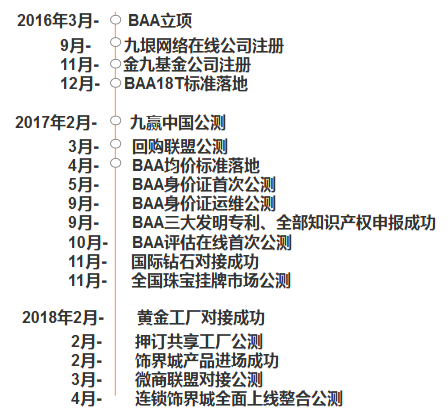 